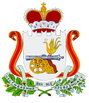 У  К  А  ЗГУБЕРНАТОРА СМОЛЕНСКОЙ ОБЛАСТИот  15.11.2021  № 123О внесении изменений в Указ Губернатора Смоленской области от 01.03.2017 № 12П о с т а н о в л я ю:Внести в приложение № 2 к Указу Губернатора Смоленской области от 01.03.2017 № 12  «О создании Межведомственной комиссии по обеспечению реализации на территории Смоленской области регионального проекта «Формирование комфортной городской среды» (в редакции указов                 Губернатора Смоленской области от  05.10.2017 № 74, от 12.03.2018 № 14, от 09.08.2018 №  53,  от 10.10.2018 № 79,  от  19.04.2019  № 32,  от 26.08.2019  № 57,   от 25.12.2019  № 84,  от 21.02.2020 № 14, от 02.04.2020 № 34, от 28.07.2020 № 90, от 23.11.2020 № 151, от 11.06.2021 № 61) следующие   изменения:1) позицию, касающуюся заместителя председателя Межведомственной комиссии Никонова Константина Владимировича, заменить позицией следующего содержания:2) позицию, касающуюся члена Межведомственной комиссии Грошенковой Кристины Валерьевны, изложить в следующей редакции:                                                                                                                   А.В. Островский«Стрельцов Алексей Владимирович -заместитель Губернатора Смоленской области, заместитель председателя Межведомственной комиссии»;«Грошенкова Кристина Валерьевна -начальник Главного управления «Государственная жилищная инспекция Смоленской области».